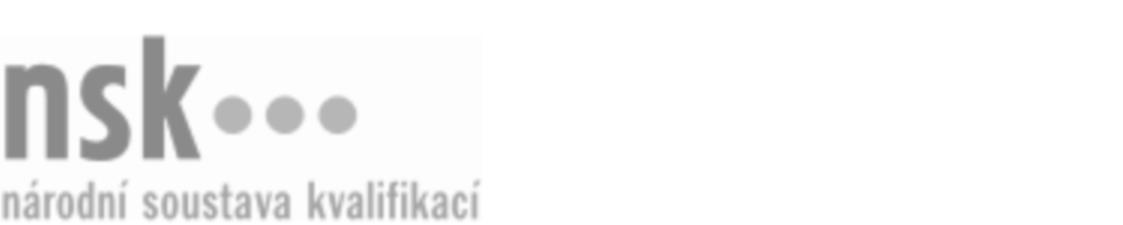 Kvalifikační standardKvalifikační standardKvalifikační standardKvalifikační standardKvalifikační standardKvalifikační standardKvalifikační standardKvalifikační standardRytec/rytkyně drahých kamenů (kód: 82-010-M) Rytec/rytkyně drahých kamenů (kód: 82-010-M) Rytec/rytkyně drahých kamenů (kód: 82-010-M) Rytec/rytkyně drahých kamenů (kód: 82-010-M) Rytec/rytkyně drahých kamenů (kód: 82-010-M) Rytec/rytkyně drahých kamenů (kód: 82-010-M) Rytec/rytkyně drahých kamenů (kód: 82-010-M) Autorizující orgán:Ministerstvo průmyslu a obchoduMinisterstvo průmyslu a obchoduMinisterstvo průmyslu a obchoduMinisterstvo průmyslu a obchoduMinisterstvo průmyslu a obchoduMinisterstvo průmyslu a obchoduMinisterstvo průmyslu a obchoduMinisterstvo průmyslu a obchoduMinisterstvo průmyslu a obchoduMinisterstvo průmyslu a obchoduMinisterstvo průmyslu a obchoduMinisterstvo průmyslu a obchoduSkupina oborů:Umění a užité umění (kód: 82)Umění a užité umění (kód: 82)Umění a užité umění (kód: 82)Umění a užité umění (kód: 82)Umění a užité umění (kód: 82)Umění a užité umění (kód: 82)Týká se povolání:Rytec drahých kamenůRytec drahých kamenůRytec drahých kamenůRytec drahých kamenůRytec drahých kamenůRytec drahých kamenůRytec drahých kamenůRytec drahých kamenůRytec drahých kamenůRytec drahých kamenůRytec drahých kamenůRytec drahých kamenůKvalifikační úroveň NSK - EQF:444444Odborná způsobilostOdborná způsobilostOdborná způsobilostOdborná způsobilostOdborná způsobilostOdborná způsobilostOdborná způsobilostNázevNázevNázevNázevNázevÚroveňÚroveňVolba postupu práce a způsobu zpracování rytin na drahých kamenechVolba postupu práce a způsobu zpracování rytin na drahých kamenechVolba postupu práce a způsobu zpracování rytin na drahých kamenechVolba postupu práce a způsobu zpracování rytin na drahých kamenechVolba postupu práce a způsobu zpracování rytin na drahých kamenech44Samostatné zpracování výtvarného návrhu na vybroušení drahých kamenůSamostatné zpracování výtvarného návrhu na vybroušení drahých kamenůSamostatné zpracování výtvarného návrhu na vybroušení drahých kamenůSamostatné zpracování výtvarného návrhu na vybroušení drahých kamenůSamostatné zpracování výtvarného návrhu na vybroušení drahých kamenů44Příprava, ošetřování a údržba nástrojů a pomůcek pro rytí drahých kamenůPříprava, ošetřování a údržba nástrojů a pomůcek pro rytí drahých kamenůPříprava, ošetřování a údržba nástrojů a pomůcek pro rytí drahých kamenůPříprava, ošetřování a údržba nástrojů a pomůcek pro rytí drahých kamenůPříprava, ošetřování a údržba nástrojů a pomůcek pro rytí drahých kamenů44Rytí drahých kamenůRytí drahých kamenůRytí drahých kamenůRytí drahých kamenůRytí drahých kamenů44Rytec/rytkyně drahých kamenů,  29.03.2024 11:03:02Rytec/rytkyně drahých kamenů,  29.03.2024 11:03:02Rytec/rytkyně drahých kamenů,  29.03.2024 11:03:02Rytec/rytkyně drahých kamenů,  29.03.2024 11:03:02Strana 1 z 2Strana 1 z 2Kvalifikační standardKvalifikační standardKvalifikační standardKvalifikační standardKvalifikační standardKvalifikační standardKvalifikační standardKvalifikační standardPlatnost standarduPlatnost standarduPlatnost standarduPlatnost standarduPlatnost standarduPlatnost standarduPlatnost standarduStandard je platný od: 21.10.2022Standard je platný od: 21.10.2022Standard je platný od: 21.10.2022Standard je platný od: 21.10.2022Standard je platný od: 21.10.2022Standard je platný od: 21.10.2022Standard je platný od: 21.10.2022Rytec/rytkyně drahých kamenů,  29.03.2024 11:03:02Rytec/rytkyně drahých kamenů,  29.03.2024 11:03:02Rytec/rytkyně drahých kamenů,  29.03.2024 11:03:02Rytec/rytkyně drahých kamenů,  29.03.2024 11:03:02Strana 2 z 2Strana 2 z 2